申込方法　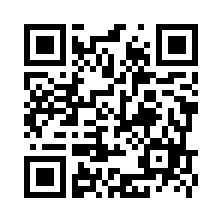 ①次のQRコードからフォームを開いて必要事項を送信してください。（https://forms.gle/gSkwkb5gg3QCTxkt5）または、下記の申込書の要領で必要事項を記入のうえ、本会事務局へFAX・郵送・メールにてお申込みください。②次の口座に受講料をお振込みください。振込元の氏名は、申込者と同一にしてください。（恐れ入りますが振込手数料はご負担をお   願いいたします。）①と②の両方を確認して、申込が完了となります。―――――――滋賀県社会福祉士会　社会福祉士国家試験受験対策講座　申込書―――――――ふりがな氏名住所〒　　　－〒　　　－電話番号Emailアドレス申込の区分☑で選択□全科目受講＋模擬試験受験：24,000円□全科目受講（模擬試験無し）：20,000円□科目単位の受講：１科目1,500円（下記の受講希望科目を選択してください。）□模擬試験のみ受験：6,200円□全科目受講＋模擬試験受験：24,000円□全科目受講（模擬試験無し）：20,000円□科目単位の受講：１科目1,500円（下記の受講希望科目を選択してください。）□模擬試験のみ受験：6,200円確認事項☑で確認受験資格を得る講座では無いことをご理解頂いていますか？□はい確認事項☑で確認受講生の都合によるキャンセルの場合、受講料の返金は出来ないことをご了承頂いていますか？□はい科目単位でお申込みの方のみ、科目を☑で選択してください。□①人体の構造と機能及び疾病　　　　　　□②心理学理論と心理的支援□③社会理論と社会システム　　　　　　　□④現代社会と福祉□⑤地域福祉の理論と方法　　　　　　　　□⑥福祉行財政と福祉計画□⑦社会保障　　　　　　　　　　　　　　□⑧障害者に対する支援と障害者自立支援制度□⑨低所得者に対する支援と生活保護制度　□⑩保健医療サービス□⑪権利擁護と成年後見制度　　　　　　　□⑫社会調査の基礎□⑬相談援助の基盤と専門職　　　　　　　□⑭相談援助の理論と方法□⑮福祉サービスの組織と経営　　　　　　□⑯高齢者に対する支援と介護保険制度□⑰児童や家庭に対する支援と児童・家庭福祉制度　 □⑱就労支援サービス□⑲更生保護制度科目単位でお申込みの方のみ、科目を☑で選択してください。□①人体の構造と機能及び疾病　　　　　　□②心理学理論と心理的支援□③社会理論と社会システム　　　　　　　□④現代社会と福祉□⑤地域福祉の理論と方法　　　　　　　　□⑥福祉行財政と福祉計画□⑦社会保障　　　　　　　　　　　　　　□⑧障害者に対する支援と障害者自立支援制度□⑨低所得者に対する支援と生活保護制度　□⑩保健医療サービス□⑪権利擁護と成年後見制度　　　　　　　□⑫社会調査の基礎□⑬相談援助の基盤と専門職　　　　　　　□⑭相談援助の理論と方法□⑮福祉サービスの組織と経営　　　　　　□⑯高齢者に対する支援と介護保険制度□⑰児童や家庭に対する支援と児童・家庭福祉制度　 □⑱就労支援サービス□⑲更生保護制度科目単位でお申込みの方のみ、科目を☑で選択してください。□①人体の構造と機能及び疾病　　　　　　□②心理学理論と心理的支援□③社会理論と社会システム　　　　　　　□④現代社会と福祉□⑤地域福祉の理論と方法　　　　　　　　□⑥福祉行財政と福祉計画□⑦社会保障　　　　　　　　　　　　　　□⑧障害者に対する支援と障害者自立支援制度□⑨低所得者に対する支援と生活保護制度　□⑩保健医療サービス□⑪権利擁護と成年後見制度　　　　　　　□⑫社会調査の基礎□⑬相談援助の基盤と専門職　　　　　　　□⑭相談援助の理論と方法□⑮福祉サービスの組織と経営　　　　　　□⑯高齢者に対する支援と介護保険制度□⑰児童や家庭に対する支援と児童・家庭福祉制度　 □⑱就労支援サービス□⑲更生保護制度